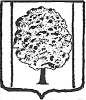 ПОСТАНОВЛЕНИЕАДМИНИСТРАЦИИ ПАРКОВСКОГО СЕЛЬСКОГО ПОСЕЛЕНИЯТИХОРЕЦКОГО РАЙОНАот _______________			                                  №  _____________посёлок ПарковыйОб утверждении положения о проведении аттестации муниципальных служащих в администрации Парковского сельского поселения Тихорецкого районаРуководствуясь Федеральным законом от 2 марта 2007 года                                       25- ФЗ «О муниципальной службе в Российской Федерации», законом Краснодарского края от 8 июня 2007 года № 1244-КЗ «О муниципальной службе в Краснодарском крае», законом Краснодарского края от 27 сентября 2007 года № 1323-КЗ «О Типовом положении о проведении аттестации муниципальных служащих», уставом Парковского сельского поселения Тихорецкого района, п о с т а н о в л я ю:1.Утвердить положение о проведении аттестации муниципальных служащих в администрации Парковского сельского поселения Тихорецкого района (прилагается).2.Общему отделу администрации Парковского сельского поселения Тихорецкого района (Лукьянова) обеспечить обнародование настоящего постановления в установленном порядке и размещение на официальном сайте Парковского сельского поселения Тихорецкого района в информационно-телекоммуникационной сети «Интернет».3.Контроль за выполнением настоящего постановления возложить на заместителя главы Парковского сельского поселения Тихорецкого района                   В.В. Лагода.4.Настоящее постановление вступает в силу со дня его обнародования.Глава Парковского сельского поселенияТихорецкого района								Н.Н.АгеевПОЛОЖЕНИЕ О ПРОВЕДЕНИИ АТТЕСТАЦИИ                МУНИЦИПАЛЬНЫХ СЛУЖАЩИХ В АДМИНИСТРАЦИИ ПАРКОВСКОГО СЕЛЬСКОГО ПОСЕЛЕНИЯ ТИХОРЕЦКОГО РАЙОНА1. Общие положения1.1. Настоящее положением о проведении аттестации муниципальных служащих в администрации Парковского сельского поселения Тихорецкого района  (далее - положение), в соответствии с Законом Краснодарского края от 27 сентября 2007 года № 1323-КЗ «О Типовом положении о проведении аттестации муниципальных служащих», определяется порядок проведения аттестации муниципальных служащих в  администрации Парковского сельского поселения Тихорецкого района (далее-муниципальные служащие, администрация).                                                                                        1.2.В соответствии с федеральным законодательством аттестация    муниципального служащего проводится в целях определения его соответствия замещаемой должности муниципальной службы на основе оценки его профессиональной служебной деятельности.Аттестация призвана способствовать формированию кадрового состава муниципальной службы в администрации, повышению профессионального уровня муниципальных служащих, решению вопросов, связанных с определением преимущественного права на замещение должности муниципальной службы при сокращении должностей муниципальной службы в администрации, а также вопросов, связанных с изменением условий оплаты труда муниципальных служащих.1.3.В соответствии с федеральным законодательством аттестации не подлежат следующие муниципальные служащие:а) замещающие должности муниципальной службы менее одного года;б) достигшие возраста 60 лет;в) беременные женщины;г) находящиеся в отпуске по беременности и родам или в отпуске по уходу за ребенком до достижения им возраста трех лет. Аттестация указанных муниципальных служащих возможна не ранее чем через один год после выхода из отпуска;д)замещающие должности муниципальной службы на основании срочного трудового договора (контракта).1.4.Аттестация муниципального служащего проводится один раз в три года.До истечения трех лет после проведения предыдущей аттестации может проводиться внеочередная аттестация.1.5.Внеочередная аттестация проводится:а) по соглашению сторон служебного контракта с учетом результатов годового отчета о профессиональной служебной деятельности муниципального служащего;б) по решению представителя нанимателя в лице главы Парковского сельского поселения Тихорецкого района  после принятия в установленном порядке решения:о сокращении должностей муниципальной службы в муниципальном органе;об изменении условий оплаты труда муниципальных служащих.1.6.По результатам внеочередной аттестации муниципальным служащим,имеющим преимущественное право на замещение должности муниципальной службы, могут быть предоставлены для замещения иные должности муниципальной службы, в том числе в другом муниципальном органе.2.Организация проведения аттестации2.1.Для проведения аттестации муниципальных служащих в                           администрации издается распоряжение администрации, содержащее положения:а) о формировании аттестационной комиссии;б) об утверждении графика проведения аттестации;в) о  составлении  списков   муниципальных  служащих,  подлежащих аттестации;г) о подготовке документов, необходимых для работы аттестационнойкомиссии.2.2.Настоящим положением определятся количественный состав аттестационной комиссии, сроки и порядок ее работы.Распоряжением администрации утверждается персональный состав аттестационной комиссии.В состав аттестационной комиссии включаются уполномоченные муниципальные служащие (в том числе из отдела (службы), в котором муниципальный служащий, подлежащий аттестации, замещает должность муниципальной службы).Администрация может привлекать к работе аттестационной комиссии независимых экспертов-специалистов по вопросам, связанным с муниципальной службой.В случае, если в администрации создан выборный профсоюзный орган, в состав аттестационной комиссии включается член комиссии от выборного профсоюзного органа.Состав аттестационной комиссии формируется таким образом, чтобы была исключена возможность возникновения конфликта интересов, который мог бы повлиять на принимаемые аттестационной комиссией решения.2.3.Аттестационная комиссия состоит из председателя, заместителя председателя, секретаря и иных членов комиссии. Все члены аттестационной комиссии при принятии решений обладают равными правами.2.4.Аттестация муниципальных служащих проводится аттестационнойкомиссией в соответствии с графиком проведения аттестации.График проведения аттестации ежегодно утверждается распоряжением администарции и доводится до сведения каждого аттестуемого муниципального служащего не позднее чем за месяц до начала аттестации.2.5.В графике проведения аттестации указываются:а) список муниципальных служащих, подлежащих аттестации;б) дата, время и место проведения аттестации;в) дата представления в аттестационную комиссию документов в соответствии с пунктами 2.6-2.8 настоящего положения, с указанием лиц, ответственных за их представление.2.6.Не позднее чем за две недели до начала аттестации в аттестационную комиссию представляется отзыв об исполнении должностных обязанностей подлежащим аттестации муниципальным служащим за аттестационный период (далее - отзыв), подписанный главой Парковского сельского поселения Тихорецкого района.2.7.В отзыве указываются следующие сведения о муниципальном  служащем:фамилия, имя, отчество;замещаемая должность муниципальной службы на момент проведения аттестации и дата назначения на эту должность;перечень основных вопросов (документов), в решении (разработке) которых муниципальный служащий принимал участие;мотивированная оценка профессиональных, личностных качеств                     и  результатов профессиональной деятельности муниципального служащего.К отзыву прилагается должностная инструкция муниципального              служащего и сведения о выполненных муниципальным служащим поручениях и подготовленных им проектах документов за аттестационный период, содержащиеся в годовых отчетах о профессиональной служебной деятельности муниципального служащего.2.8.При каждой последующей аттестации в аттестационную комиссию представляется также аттестационный лист муниципального служащего                    с данными предыдущей аттестации.2.9.Аттестуемый муниципальный служащий должен быть ознакомлен            с отзывом не менее чем за одну неделю до дня начала аттестации. При этом             аттестуемый муниципальный служащий вправе представить в аттестационную комиссию  дополнительные  сведения  о  своей профессиональной деятельности за аттестационный период, а также заявление о своем несогласии с отзывом или пояснительную записку на отзыв.3. Проведение аттестации3.1.Аттестация проводится с приглашением аттестуемого муниципального служащего на заседание аттестационной комиссии. В случае неявки муниципального служащего на заседание аттестационной комиссии без уважительной причины или отказа его от аттестации муниципальный служащий привлекается к дисциплинарной ответственности в соответствии с законодательством Российской Федерации о муниципальной службе,                         а аттестация переносится на более поздний срок.3.2.Аттестационная комиссия рассматривает представленные документы, заслушивает сообщения аттестуемого муниципального служащего, а в случае необходимости - его непосредственного начальника о профессиональной деятельности муниципального служащего.В целях объективного проведения аттестации после рассмотрения            представленных аттестуемым муниципальным служащим дополнительных сведений о своей профессиональной деятельности за аттестационный период             и его заявления о несогласии с представленным отзывом аттестационная комиссия вправе перенести аттестацию на очередное заседание комиссии.3.3.Обсуждение профессиональных и личностных качеств муниципального служащего применительно к его профессиональной деятельности должно быть объективным и доброжелательным.Профессиональная деятельность муниципального служащего    оценивается на основе определения его соответствия квалификационным требованиям по замещаемой должности муниципальной службы, его участия в решении поставленных перед администрацией  задач, сложности выполняемой им работы, ее эффективности и результативности. При этом должны учитываться профессиональные знания и опыт работы муниципального служащего, соблюдение муниципальным служащим ограничений, отсутствие нарушений запретов, выполнение обязательств, установленных законодательством Российской Федерации о муниципальной службе, а также организаторские способности тех муниципальных служащих, которые обладают организационно-распорядительными полномочиями по отношению к другим муниципальным служащим.3.4.Заседание аттестационной комиссии считается правомочным, если нанем присутствует не менее двух третей ее членов.На период аттестации муниципального служащего, являющегося членом аттестационной комиссии, его членство в этой комиссии приостанавливается.3.5.Решение аттестационной комиссии об оценке профессиональных           качеств муниципального служащего, а также рекомендации аттестационной  комиссии принимаются в отсутствие аттестуемого и его непосредственного руководителя открытым голосованием простым большинством голосов присутствующих на заседании членов аттестационной комиссии. При равенстве голосов членов аттестационной комиссии муниципальный служащий признается соответствующим замещаемой должности муниципальной службы.3.6.В соответствии с федеральным законодательством по результатам аттестации муниципального служащего аттестационной комиссией принимается одно из следующих решений:а) соответствует замещаемой должности муниципальной службы;б) соответствует замещаемой должности муниципальной службы                      и рекомендуется к включению в установленном порядке в кадровый резерв для замещения вакантной должности муниципальной службы в порядке должностного роста;в) соответствует замещаемой должности муниципальной службы при условии успешного прохождения профессиональной переподготовки или повышения квалификации;г) не соответствует замещаемой должности муниципальной службы.3.7Аттестационная комиссия может давать рекомендации о поощрении отдельных муниципальных служащих за достигнутые ими успехи в работе,              а в случае необходимости - рекомендации об улучшении деятельности                  аттестуемых муниципальных служащих.3.8.В соответствии с федеральным законодательством результаты               аттестации сообщаются аттестованным муниципальным служащим непосредственно после подведения итогов голосования.Результаты аттестации заносятся в аттестационный лист               муниципального служащего, составленный по форме согласно приложению                к настоящему положению.Аттестационный лист подписывается председателем, заместителем председателя, секретарем и членами аттестационной комиссии, присутствовавшими на заседании комиссии. Член аттестационной комиссии,          не согласный с принятым решением, вправе в письменной форме выразить свое особое мнение. Особое мнение члена аттестационной комиссии прилагается к аттестационному листу и является его неотъемлемой частью.Муниципальный служащий знакомится с аттестационным листом под расписку.3.9.Аттестационный лист муниципального служащего, прошедшего аттестацию, и  указанный в пункте 2.6 настоящего положения отзыв хранятся            в личном деле муниципального служащего.3.10.Секретарь аттестационной комиссии ведет протокол заседания комиссии, в котором фиксирует ее решения и итоги голосования.Протокол заседания аттестационной комиссии подписывается               председателем, заместителем председателя, секретарем и членами аттестационной комиссии, присутствовавшими на заседании. К протоколу приобщаются копии всех материалов, представленных для проведения аттестации.3.11.Материалы аттестации передаются в общий отдел администрации не позднее чем через семь дней после дня проведения аттестации.3.12.В  течение одного месяца после проведения аттестации по ее результатам общий отдел администрации издает распоряжение о том, что муниципальный служащий:а) соответствует замещаемой должности муниципальной службы;б) подлежит включению в установленном порядке в кадровый резерв для замещения вакантной должности муниципальной службы в порядке должностного роста;в) направляется на профессиональную переподготовку или повышениеквалификации;г) понижается в должности муниципальной службы.3.13.В случае несогласия муниципального служащего с понижением                  в должности или невозможности перевода с его согласия на другую должностьмуниципальной службы, отказа от профессиональной переподготовки или повышение квалификации представитель нанимателя (работодатель) вправе               в срок не позднее одного месяца со дня аттестации освободить муниципальногослужащего от замещаемой должности муниципальной службы и уволить его            с муниципальной службы в связи с несоответствием замещаемой должностивследствие недостаточной квалификации, подтвержденной результатами аттестации.По истечении указанного срока увольнение муниципального служащего или понижение его в должности по результатам данной аттестации не допускается.3.14.Муниципальный служащий вправе обжаловать результаты аттестации в установленном законодательством порядке.Заместитель главы  Парковского сельского поселения Тихорецкого района                                                                               В.В.ЛагодаПРИЛОЖЕНИЕ к Положению о проведении  аттестации муниципальных служащих в Парковском   сельском поселении Тихорецкого района,утвержденному постановлениемадминистрации Парковского сельского поселения Тихорецкого районаот __________№____________  АТТЕСТАЦИОННЫЙ  ЛИСТ1.Фамилия, имя,  отчество________________________________________2.Год, число и месяц рождения____________________________________3.Сведения об образовании, наличии ученой степени, ученого звания___________________________________________________________________________________________________________________________________________________________________________________________(когда и какое учебное заведение окончил, специальность и квалификация по образованию, ученая степень, ученое звание)4.Замещаемая  должность   муниципальной  службы  на момент  аттестации и дата назначения  на эту должность _____________________________________________________________________________________________5.Стаж муниципальной службы__________________________________6.Общий трудовой стаж _________________________________________7.Вопросы к муниципальному служащему и краткие  ответы на них _____________________________________________________________________________________________________________________________________________________________________________________________________________________________________________________________________________ 8.Замечания и предложения,  высказанные  аттестационной комиссией ________________________________________________________________________________________________________________________________________9.Краткая  оценка  выполнения  рекомендаций  предыдущей  аттестации ____________________________________________________________________(выполнены,  выполнены частично, не выполнены)10.Решение аттестационной  комиссии ______________________________________________________________________________________________________(в соответствии с пунктом 16 Положения)11.Рекомендации аттестационной  комиссии  _________________________________________________________________________________________________( в соответствии с пунктом 16 Положения)12.Количественный состав аттестационной комиссии______________________На заседании  присутствовало ____________членов аттестационной  комиссииКоличество голосов «за»____________ , «против»_____________13.Примечания___________________________________________________________________________________________________________________________Председатель аттестационной  комиссии	________	______________________		                       	 (подпись)	(расшифровка  подписи)Заместитель председателяаттестационной  комиссии	________	______________________		                       	 (подпись)	(расшифровка  подписи)Секретарь аттестационной  комиссии	________	______________________		                       	 (подпись)	(расшифровка  подписи)Члены аттестационной  комиссии	________	______________________		                       	 (подпись)	(расшифровка  подписи)			            	________	______________________		                       	 (подпись)	(расшифровка  подписи)Дата  проведения аттестации «_____»_____________200___г.С аттестационным  листом  ознакомился_________________________________                                                                                   (подпись муниципального служащего, дата)М.П.»Заместитель главы Парковского сельского поселенияТихорецкого района                                                                                В.В.ЛагодаПРИЛОЖЕНИЕУТВЕРЖДЕНОпостановлением администрацииПарковского сельского поселенияТихорецкого районаот ______________№_________